2017年公卫执业助理医师《卫生法规》考试大纲2017年公卫执业助理医师《卫生法规》考试大纲2017年公卫执业助理医师《卫生法规》考试大纲2017年公卫执业助理医师《卫生法规》考试大纲单元细目要点一、执业医师法1.概述医师的基本要求及职责一、执业医师法2.考试和注册（1）参加医师资格考试的条件一、执业医师法2.考试和注册（2）医师资格种类一、执业医师法2.考试和注册（3）医师执业注册及其执业条件一、执业医师法2.考试和注册（4）准予注册、不予注册、注销注册、变更注册、重新注册的适用条件及法定要求一、执业医师法2.考试和注册（5）对不予注册、注销注册持有异议的法律救济一、执业医师法3.执业规则（1）医师在执业活动中的权利和义务一、执业医师法3.执业规则（2）医师执业要求一、执业医师法3.执业规则（3）执业助理医师的执业范围与要求一、执业医师法4.考核和培训（1）医师考核内容一、执业医师法4.考核和培训（2）医师考核不合格的处理一、执业医师法4.考核和培训（3）表彰与奖励一、执业医师法5.法律责任违法行为及其法律责任二、母婴保健法1.概述（1）母婴保健工作方针二、母婴保健法1.概述（2）母婴保健技术服务事项二、母婴保健法2.婚前保健（1）婚前保健的内容二、母婴保健法2.婚前保健（2）婚前医学检查意见二、母婴保健法3.孕产期保健（1）孕产期保健服务的内容二、母婴保健法3.孕产期保健（2）孕产期医学指导二、母婴保健法3.孕产期保健（3）终止妊娠二、母婴保健法3.孕产期保健（4）新生儿出生医学证明二、母婴保健法3.孕产期保健（5）产妇、婴儿以及新生儿出生缺陷报告二、母婴保健法4.技术鉴定（1）鉴定机构二、母婴保健法4.技术鉴定（2）鉴定人员二、母婴保健法4.技术鉴定（3）回避制度二、母婴保健法5.行政管理母婴保健专项技术许可二、母婴保健法6.法律责任违法行为及其法律责任三、传染病防治法1.概述（1）传染病防治原则三、传染病防治法1.概述（2）传染病的分类三、传染病防治法1.概述（3）甲类传染病预防控制措施的适用范围三、传染病防治法2.传染病预防（1）预防接种三、传染病防治法2.传染病预防（2）传染病监测三、传染病防治法2.传染病预防（3）传染病预警制度三、传染病防治法2.传染病预防（4）传染病菌种、毒种管理三、传染病防治法2.传染病预防（5）疾病预防控制机构的职责三、传染病防治法2.传染病预防（6）医疗机构的职责三、传染病防治法2.传染病预防（7）传染病病人、病原携带者和疑似传染病病人合法权益保护三、传染病防治法3.疫情报告、通报和公布（1）传染病疫情的报告三、传染病防治法3.疫情报告、通报和公布（2）传染病疫情的通报三、传染病防治法3.疫情报告、通报和公布（3）传染病疫情信息的公布三、传染病防治法4.疫情控制（1）传染病控制三、传染病防治法4.疫情控制（2）紧急措施三、传染病防治法4.疫情控制（3）疫区封锁三、传染病防治法5.医疗救治（1）医疗救治服务网络建设三、传染病防治法5.医疗救治（2）提高传染病医疗救治能力三、传染病防治法5.医疗救治（3）医疗机构开展医疗救治的规定三、传染病防治法6.法律责任（1）疾病预防控制机构的法律责任三、传染病防治法6.法律责任（2）医疗机构的法律责任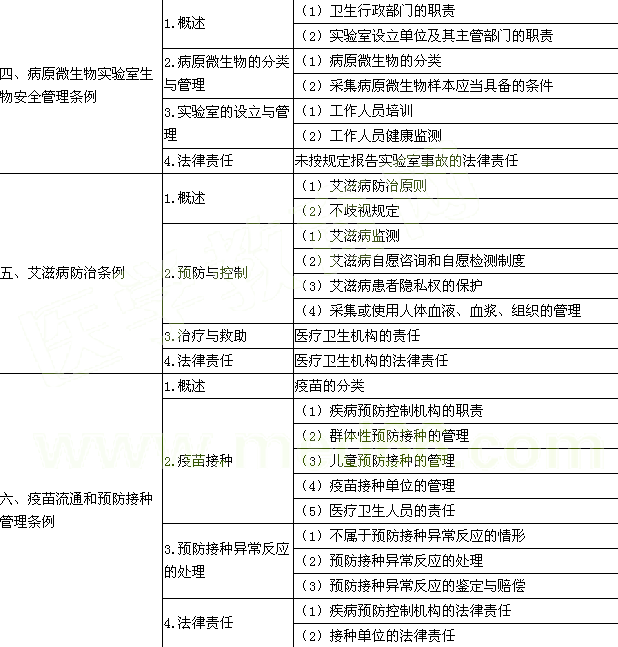 七、突发公共卫生事件应急条例1.概述突发公共卫生事件的范围七、突发公共卫生事件应急条例2.报告与信息发布（1）突发公共卫生事件的报告七、突发公共卫生事件应急条例2.报告与信息发布（2）突发公共卫生事件的信息发布七、突发公共卫生事件应急条例3.法律责任医疗卫生机构的法律责任八、食品安全法及其实施条例1.概述食品安全监督管理部门分工及其职责八、食品安全法及其实施条例2.食品安全风险监测和评估（1）食品安全风险监测计划的制定八、食品安全法及其实施条例2.食品安全风险监测和评估（2）食品安全风险监测技术机构的职责八、食品安全法及其实施条例2.食品安全风险监测和评估（3）食品安全风险评估的情形八、食品安全法及其实施条例2.食品安全风险监测和评估（4）食源性疾病信息的报告八、食品安全法及其实施条例3.食品安全标准（1）食品安全标准的内容八、食品安全法及其实施条例3.食品安全标准（2）食品安全标准的性质八、食品安全法及其实施条例3.食品安全标准（3）食品安全国家标准的制定八、食品安全法及其实施条例3.食品安全标准（4）食品安全国家标准审评委员会的职责八、食品安全法及其实施条例4.食品生产经营（1）禁止生产经营的食品八、食品安全法及其实施条例4.食品生产经营（2）使用食品添加剂的要求八、食品安全法及其实施条例4.食品生产经营（3）食品和食品添加剂标签、说明书的要求八、食品安全法及其实施条例4.食品生产经营（4）有碍食品安全的疾病八、食品安全法及其实施条例5.食品安全事故处置（1）食品安全事故的报告和通报八、食品安全法及其实施条例5.食品安全事故处置（2）食品安全事故的调查处理八、食品安全法及其实施条例6.监督管理（1）重大食品安全信息八、食品安全法及其实施条例6.监督管理（2）食品安全日常监督管理信息八、食品安全法及其实施条例7.法律责任（1）食品检验机构及其食品检验人员出具虚假检验报告的法律责任八、食品安全法及其实施条例7.法律责任（2）食品安全监管部门违反规定向消费者推荐食品的法律责任八、食品安全法及其实施条例7.法律责任（3）医疗机构未依照规定报告的法律责任八、食品安全法及其实施条例7.法律责任（4）食品安全监管部门不履行法定职责的法律责任九、职业病防治法1.概述（1）职业病防治工作方针和机制九、职业病防治法1.概述（2）职业病分类和目录的制定九、职业病防治法1.概述（3）国家职业卫生标准的制定九、职业病防治法2.职业病诊断与职业病病人保障（1）职业病诊断机构的设立及其条件九、职业病防治法2.职业病诊断与职业病病人保障（2）职业病诊断应当综合分析的因素九、职业病防治法2.职业病诊断与职业病病人保障（3）职业病诊断、鉴定的现场调查九、职业病防治法2.职业病诊断与职业病病人保障（4）发现职业病病人或者疑似职业病病人的报告九、职业病防治法2.职业病诊断与职业病病人保障（5）职业病诊断异议的处理九、职业病防治法2.职业病诊断与职业病病人保障（6）职业病诊断鉴定委员会的组成九、职业病防治法2.职业病诊断与职业病病人保障（7）职业病诊断鉴定委员会组成人员的职责九、职业病防治法2.职业病诊断与职业病病人保障（8）劳动者职业病诊断地点的选择九、职业病防治法3.法律责任（1）医疗卫生机构未按照规定报告职业病、疑似职业病的法律责任九、职业病防治法3.法律责任（2）未取得职业卫生技术服务资质认可擅自从事职业卫生技术服务的法律责任九、职业病防治法3.法律责任（3）医疗卫生机构未经批准擅自从事职业健康检查、职业病诊断的法律责任九、职业病防治法3.法律责任（4）从事职业卫生技术服务机构违反规定的法律责任九、职业病防治法3.法律责任（5）承担职业健康检查、职业病诊断的医疗卫生机构违反规定的法律责任九、职业病防治法3.法律责任（6）职业病诊断鉴定委员会组成人员违反规定的法律责任九、职业病防治法3.法律责任（7）卫生行政部门的法律责任十、公共场所卫生管理条例及其实施细则1.概述（1）公共场所卫生项目十、公共场所卫生管理条例及其实施细则1.概述（2）公共场所经营者的责任十、公共场所卫生管理条例及其实施细则2.卫生管理（1）公共场所卫生管理档案内容十、公共场所卫生管理条例及其实施细则2.卫生管理（2）从业人员卫生培训十、公共场所卫生管理条例及其实施细则2.卫生管理（3）从业人员健康检查十、公共场所卫生管理条例及其实施细则2.卫生管理（4）公共场所卫生要求十、公共场所卫生管理条例及其实施细则2.卫生管理（5）危害健康事故的处置与报告十、公共场所卫生管理条例及其实施细则3.卫生监督（1）公共场所卫生许可证申请十、公共场所卫生管理条例及其实施细则3.卫生监督（2）公共场所卫生许可证审批程序十、公共场所卫生管理条例及其实施细则3.卫生监督（3）公共场所卫生许可证的变更申请和延续申请十、公共场所卫生管理条例及其实施细则3.卫生监督（4）公共场所卫生监督量化分级管理十、公共场所卫生管理条例及其实施细则3.卫生监督（5）监督检查依据与方法十、公共场所卫生管理条例及其实施细则3.卫生监督（6）临时控制措施十、公共场所卫生管理条例及其实施细则4.法律责任卫生行政部门及其工作人员的法律责任十一、学校卫生工作条例1.概述学校卫生工作的任务十一、学校卫生工作条例2.学校卫生工作管理（1）学校卫生管理机构十一、学校卫生工作条例2.学校卫生工作管理（2）疾病预防控制机构的任务十一、学校卫生工作条例3.学校卫生工作监督卫生行政部门对学校卫生工作的监督职责十二、生活饮用水卫生监督管理办法1.概述饮用水卫生监督管理部门十二、生活饮用水卫生监督管理办法2.卫生管理（1）饮用水水质卫生要求十二、生活饮用水卫生监督管理办法2.卫生管理（2）饮用水供水单位的管理十二、生活饮用水卫生监督管理办法3.卫生监督（1）饮用水卫生监督监测十二、生活饮用水卫生监督管理办法3.卫生监督（2）饮用水污染及处理十二、生活饮用水卫生监督管理办法4.法律责任供水单位的法律责任十三、药品管理法1.概述药品的范围十三、药品管理法2.药品管理（1）禁止生产、销售假药十三、药品管理法2.药品管理（2）禁止生产、销售劣药十三、药品管理法3.药品监督药品不良反应报告十三、药品管理法4.法律责任违法收受财物或者其他利益的法律责任十四、乳品质量安全监督管理条例1.概述（1）乳品质量安全国家标准的制定十四、乳品质量安全监督管理条例1.概述（2）乳品质量安全国家标准的内容十四、乳品质量安全监督管理条例1.概述（3）风险评估的要求十四、乳品质量安全监督管理条例2.监督检查（1）监督管理部门的职责十四、乳品质量安全监督管理条例2.监督检查（2）乳品质量安全事故信息公布与通报十五、食盐加碘消除碘缺乏危害管理条例1.概述卫生行政部门的职责十五、食盐加碘消除碘缺乏危害管理条例2.碘盐的加工、运输和储存碘盐包装的要求十五、食盐加碘消除碘缺乏危害管理条例3.碘盐的供应（1）碘缺乏地区范围的划定十五、食盐加碘消除碘缺乏危害管理条例（2）碘盐供应的要求十六、精神卫生法1.概述（1）精神卫生工作的方针、原则和管理机制十六、精神卫生法（2）精神障碍患者合法权益保护十六、精神卫生法2.心理健康促进和精神障碍预防医务人员对就诊者的心理健康指导十六、精神卫生法3.精神障碍的诊断和治疗（1）开展精神障碍诊断、治疗活动应当具备的条件十六、精神卫生法3.精神障碍的诊断和治疗（2）精神障碍诊断、治疗的原则十六、精神卫生法3.精神障碍的诊断和治疗（3）精神障碍的诊断十六、精神卫生法3.精神障碍的诊断和治疗（4）精神障碍的住院治疗十六、精神卫生法3.精神障碍的诊断和治疗（5）精神障碍的再次诊断和医学鉴定十六、精神卫生法3.精神障碍的诊断和治疗（6）医疗机构及其医务人员应当履行的告知义务十六、精神卫生法3.精神障碍的诊断和治疗（7）保护性医疗措施的实施十六、精神卫生法3.精神障碍的诊断和治疗（8）对精神障碍患者使用药物的要求十六、精神卫生法3.精神障碍的诊断和治疗（9）精神障碍患者的病历资料及保管十六、精神卫生法3.精神障碍的诊断和治疗（10）心理治疗活动的开展十六、精神卫生法4.精神障碍的康复（1）医疗机构精神障碍康复技术指导十六、精神卫生法4.精神障碍的康复（2）严重精神障碍患者的健康档案十六、精神卫生法5.法律责任（1）医疗机构擅自从事精神障碍诊断、治疗的法律责任十六、精神卫生法5.法律责任（2）医疗机构及其工作人员的法律责任十六、精神卫生法5.法律责任（3）从事心理治疗人员的法律责任